Эксплуатация газового оборудования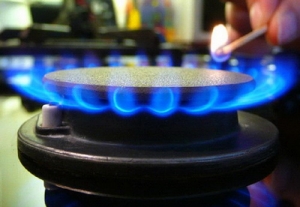 При эксплуатации газового оборудования:- убедитесь в исправности газовой плиты или колонки;- регулярно проверяйте тягу;- при работающей газовой плите или газовой колонке форточка должна быть открыта;- для установки и ремонта газового оборудования обращайтесь к специалистам.При обнаружении запаха газа:- выключите газ;- откройте окна и двери;- не используйте открытый огонь- избегайте включения электроприборов;- покиньте помещение;- позвоните по телефону «04», «104» в службу газа или «112»